MASOPUSTMasopust není přímo svátkem církevního roku, ale velmi těsně s ním souvisí. Je to krátké období před začátkem postní doby, v němž se lidé radují, veselí, pořádají zábavy, hostiny a maškarní průvody.Jiné označení pro masopust je karneval – jedním z vysvětlení tohoto slova je latinský původ a znamená to něco jako „dát sbohem masu“, než začne půst (více v dalších sekcí postní doby). Slavení masopustu může mít různé podoby, jinak ho prožívají lidé na venkově a jinak ve městě.Jak takový masopust probíhal dříve? (A někde třeba ještě probíhá.)Někdy se udává, že masopustní období trvalo již od slavnosti Tří králů (Zjevení Páně) do popeleční středy. Klasické masopustní období ale trvalo 3 dny před popeleční středou. Začínalo masopustní nedělí, kdy se rodina sešla k bohatému obědu. Poté se všichni chystali k muzice, kde se hlavně tancovalo, někdy až do rána. Také pondělí bývalo ve znamení tance, zábavy a veselí.Vyvrcholením masopustního veselí bylo úterý. Na tento den si každý připravil nějakou masku do průvodu maškar, někde se i hrála divadelní představení. Lidé v maskách obcházeli jednotlivá stavení a prováděli různé taškařice. V žádném domě nechybělo malé pohoštění, dospělí často dostali i „něco pro zahřátí“, takže průvod byl stále veselejší. Mezi nejčastější masky patřili: medvěd (s medvědářem), kůň, kozel, kominík, bába s nůší a mnoho dalších.Toto veselí všude končilo přesně o půlnoci. Ponocný zatroubil na roh a lidé byli vyzvání, aby se rozešli do svých domovů. Začala totiž popeleční středa a s ní přísný předvelikonoční půst.Dnes se již asi na většině míst neslaví masopust v takovém rozsahu, jako tomu bylo dříve. Ale asi většina z nás se v této době zúčastní nějakého karnevalu nebo průvodu maškar. Pro ty, kdo si nevědí rady s maskou a zároveň ji nechtějí koupit hotovou v obchodě, zde v nejbližší době nabídneme ke stažení několik tipů na výrobu jednoduché karnevalové masky.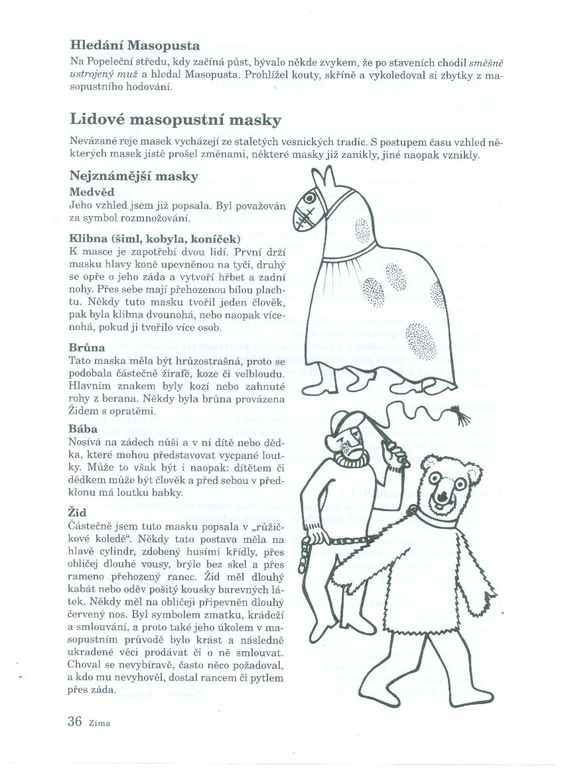 